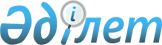 Қазақстан Республикасы Президентінің 1996 жылғы 18 маусымдағы N 3039 Жарлығына өзгерістер мен толықтырулар енгізу туралы
					
			Күшін жойған
			
			
		
					Қазақстан Республикасы Президентінің 2006 жылғы 28 наурыздағы N 76 Жарлығы. Күші жойылды - Қазақстан Республикасы Президентiнiң 2006 жылғы 10 қазандағы N 198 Жарлығымен

       Күші жойылды - Қазақстан Республикасы Президентiнiң 2006 жылғы 10 қазандағы N 198  Жарлығымен .         ҚАУЛЫ ЕТЕМІН:       1. "Азаматтық мәселелер жөніндегі комиссияны құру туралы" Қазақстан Республикасы Президентінің 1996 жылғы 18 маусымдағы N 3039  Жарлығына  мынадай өзгерістер мен толықтырулар енгізілсін:       Азаматтық мәселелер жөніндегі комиссияның құрамына Қазақстан Республикасы Парламенті Сенатының депутаты Серік Байсейітұлы Ақылбай енгізілсін (келісім бойынша);       мына жолдағы:       "Әбілхатаев            - Қазақстан Республикасы 

      Марат Кәрімұлы           Президенті Әкімшілігінің 

                               Мемлекеттік-құқық басқармасы 

                               Құқық қорғау қызметі бөлімінің 

                               меңгерушісі, төрағаның орынбасары" 

"Мемлекеттік-құқық басқармасы Құқық қорғау қызметі" деген сөздер "Құқық қорғау мен сот жүйелері мәселелері" деген сөздермен алмастырылсын;       аталған Комиссия құрамынан: Б.З.Әшитов, А.О.Қожағалиев шығарылсын;       3-тармақта "Қазақстан Республикасының Ұлттық қауіпсіздік комитетінің төрағасы," деген сөздерден кейін "Қазақстан Республикасы Еңбек және халықты әлеуметтік қорғау министрі," деген сөздермен толықтырылсын;       4-тармақта "Мемлекеттік-құқық басқармасы" деген сөздер "Құқық қорғау мен сот жүйелері мәселелері бөлімі" деген сөздермен алмастырылсын. 

      2. Осы Жарлық қол қойылған күнінен бастап қолданысқа енгізіледі.        Қазақстан Республикасының 

      Президенті 
					© 2012. Қазақстан Республикасы Әділет министрлігінің «Қазақстан Республикасының Заңнама және құқықтық ақпарат институты» ШЖҚ РМК
				